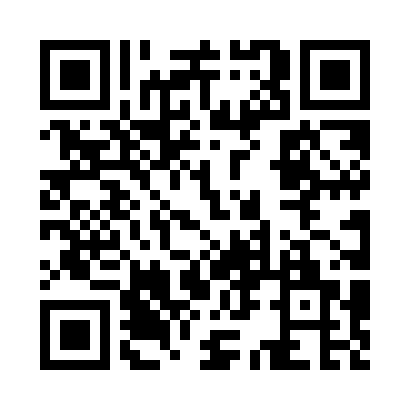 Prayer times for Audrey, Washington, USAWed 1 May 2024 - Fri 31 May 2024High Latitude Method: Angle Based RulePrayer Calculation Method: Islamic Society of North AmericaAsar Calculation Method: ShafiPrayer times provided by https://www.salahtimes.comDateDayFajrSunriseDhuhrAsrMaghribIsha1Wed4:045:4312:554:548:099:482Thu4:025:4112:554:548:109:503Fri4:005:4012:554:558:129:524Sat3:575:3812:554:558:139:545Sun3:555:3712:554:568:149:566Mon3:535:3512:554:568:169:587Tue3:515:3412:554:578:1710:008Wed3:495:3212:554:578:1810:029Thu3:475:3112:554:578:1910:0410Fri3:455:3012:554:588:2110:0611Sat3:435:2812:554:588:2210:0812Sun3:415:2712:554:598:2310:1013Mon3:395:2612:554:598:2410:1114Tue3:375:2512:555:008:2610:1315Wed3:355:2312:555:008:2710:1516Thu3:345:2212:555:018:2810:1717Fri3:325:2112:555:018:2910:1918Sat3:305:2012:555:018:3010:2119Sun3:285:1912:555:028:3210:2320Mon3:265:1812:555:028:3310:2521Tue3:255:1712:555:038:3410:2722Wed3:235:1612:555:038:3510:2823Thu3:215:1512:555:048:3610:3024Fri3:205:1412:555:048:3710:3225Sat3:185:1312:565:048:3810:3426Sun3:175:1212:565:058:3910:3527Mon3:155:1212:565:058:4010:3728Tue3:145:1112:565:068:4110:3929Wed3:125:1012:565:068:4210:4030Thu3:115:1012:565:068:4310:4231Fri3:105:0912:565:078:4410:43